ОБЩИЕ СВЕДЕНИЯ Учебная дисциплина «Административное право» изучается в шестом семестреКурсовая работа – не предусмотренаФорма промежуточной аттестации: Место учебной дисциплины в структуре ОПОПУчебная дисциплина «Административное право» относится к Обязательной части.Основой для освоения дисциплины являются результаты обучения по предшествующим дисциплинам и практикам:Деловые коммуникации;История (История России. Всеобщая история);Философия;Кросс-культурный менеджмент;Основы экономической культуры и финансовой грамотности;Информационные технологии в профессиональной деятельности;Менеджмент;Экономическая теория;Результаты обучения по учебной дисциплине используются при изучении следующих дисциплин и прохождения практик:Основы государственного и муниципального управления;Государственная и муниципальная служба;История государственного управления;Геополитика;Прогнозирование и планирование;Антикризисное государственное управление;Управление государственным и муниципальным заказом;Экономика государственного и муниципального сектора;Управление организационной культурой государственной службы.Результаты освоения учебной дисциплины в дальнейшем будут использованы при прохождении производственной практики и (или) выполнении выпускной квалификационной работы. ЦЕЛИ И ПЛАНИРУЕМЫЕ РЕЗУЛЬТАТЫ ОБУЧЕНИЯ ПО ДИСЦИПЛИНЕ Целями освоения дисциплины «Административное право» являются:- формирование у обучающихся целостного понимания назначения, содержания, закономерностей и особенностей правового регулирования управленческих процессов в современном государстве и обществе, умение ориентироваться в общей системе норм административного права при решении конкретных практических задач..- формирование знаний и практических навыков, позволяющих использовать теоретические основы для решения прикладных задач, возникающих в процессе реализации профессиональных функций;- формирование у обучающихся компетенций, установленных образовательной программой в соответствии с ФГОС ВО по данной дисциплине; Результатом обучения по учебной дисциплине является овладение обучающимися знаниями, умениями, навыками и опытом деятельности, характеризующими процесс формирования компетенции(й) и обеспечивающими достижение планируемых результатов освоения учебной дисциплины.Формируемые компетенции, индикаторы достижения компетенций, соотнесённые с планируемыми результатами обучения по дисциплине:СТРУКТУРА И СОДЕРЖАНИЕ УЧЕБНОЙ ДИСЦИПЛИНЫОбщая трудоёмкость учебной дисциплины по учебному плану составляет:Структура учебной дисциплины для обучающихся по видам занятий (очная форма обучения)Структура учебной дисциплины для обучающихся по разделам и темам дисциплины: (очная форма обучения)Краткое содержание учебной дисциплиныОрганизация самостоятельной работы обучающихсяСамостоятельная работа студента – обязательная часть образовательного процесса, направленная на развитие готовности к профессиональному и личностному самообразованию, на проектирование дальнейшего образовательного маршрута и профессиональной карьеры.Самостоятельная работа обучающихся по дисциплине организована как совокупность аудиторных и внеаудиторных занятий и работ, обеспечивающих успешное освоение дисциплины. Аудиторная самостоятельная работа обучающихся по дисциплине выполняется на учебных занятиях под руководством преподавателя и по его заданию. Аудиторная самостоятельная работа обучающихся входит в общий объем времени, отведенного учебным планом на аудиторную работу, и регламентируется расписанием учебных занятий. Внеаудиторная самостоятельная работа обучающихся – планируемая учебная, научно-исследовательская, практическая работа обучающихся, выполняемая во внеаудиторное время по заданию и при методическом руководстве преподавателя, но без его непосредственного участия, расписанием учебных занятий не регламентируется.Внеаудиторная самостоятельная работа обучающихся включает в себя:подготовку к лекциям, практическим занятиям, зачетам, экзаменам;изучение учебных пособий;изучение разделов/тем, не выносимых на лекции и практические занятия самостоятельно;написание тематических докладов, рефератов и эссе на проблемные темы;конспектирование статей;изучение теоретического и практического материала по рекомендованным источникам;выполнение домашних заданий;подготовка рефератов и докладов;подготовка к промежуточной аттестации в течение семестра;создание презентаций по изучаемым темам и др.Самостоятельная работа обучающихся с участием преподавателя в форме иной контактной работы предусматривает групповую и (или) индивидуальную работу с обучающимися и включает в себя:проведение индивидуальных и групповых консультаций по отдельным темам/разделам дисциплины;проведение консультаций перед экзаменом, перед зачетом/зачетом с оценкой по необходимости;Перечень разделов/тем/, полностью или частично отнесенных на самостоятельное изучение с последующим контролем:Применение электронного обучения, дистанционных образовательных технологийПри реализации программы учебной дисциплины электронное обучение и дистанционные образовательные технологии не применяются.Реализация программы учебной дисциплины с применением электронного обучения и дистанционных образовательных технологий регламентируется действующими локальными актами университета.РЕЗУЛЬТАТЫ ОБУЧЕНИЯ ПО ДИСЦИПЛИНЕ, КРИТЕРИИ ОЦЕНКИ УРОВНЯ СФОРМИРОВАННОСТИ КОМПЕТЕНЦИЙ, СИСТЕМА И ШКАЛА ОЦЕНИВАНИЯСоотнесение планируемых результатов обучения с уровнями сформированности компетенции(й).ОЦЕНОЧНЫЕ СРЕДСТВА ДЛЯ ТЕКУЩЕГО КОНТРОЛЯ УСПЕВАЕМОСТИ И ПРОМЕЖУТОЧНОЙ АТТЕСТАЦИИ, ВКЛЮЧАЯ САМОСТОЯТЕЛЬНУЮ РАБОТУ ОБУЧАЮЩИХСЯФормы текущего контроля успеваемости, примеры типовых заданий: Критерии, шкалы оценивания текущего контроля успеваемости:Промежуточная аттестация:Критерии, шкалы оценивания промежуточной аттестации учебной дисциплины:Система оценивания результатов текущего контроля и промежуточной аттестации.Оценка по дисциплине выставляется обучающемуся с учётом результатов текущей и промежуточной аттестации.ОБРАЗОВАТЕЛЬНЫЕ ТЕХНОЛОГИИРеализация программы предусматривает использование в процессе обучения следующих образовательных технологий:проблемная лекция;проведение интерактивных лекций;групповых дискуссий;анализ ситуаций и имитационных моделей;поиск и обработка информации с использованием сети Интернет;дистанционные образовательные технологии;использование на лекционных занятиях видеоматериалов и наглядных пособий;самостоятельная работа в системе компьютерного тестирования;обучение в сотрудничестве (командная, групповая работа);ПРАКТИЧЕСКАЯ ПОДГОТОВКАПрактическая подготовка в рамках учебной дисциплины реализуется при проведении практических занятий, практикумов, лабораторных работ и иных аналогичных видов учебной деятельности, предусматривающих участие обучающихся в выполнении отдельных элементов работ, связанных с будущей профессиональной деятельностью. Проводятся отдельные занятия лекционного типа, которые предусматривают передачу учебной информации обучающимся, которая необходима для последующего выполнения практической работы.ОРГАНИЗАЦИЯ ОБРАЗОВАТЕЛЬНОГО ПРОЦЕССА ДЛЯ ЛИЦ С ОГРАНИЧЕННЫМИ ВОЗМОЖНОСТЯМИ ЗДОРОВЬЯПри обучении лиц с ограниченными возможностями здоровья и инвалидов используются подходы, способствующие созданию безбарьерной образовательной среды: технологии дифференциации и индивидуального обучения, применение соответствующих методик по работе с инвалидами, использование средств дистанционного общения, проведение дополнительных индивидуальных консультаций по изучаемым теоретическим вопросам и практическим занятиям, оказание помощи при подготовке к промежуточной аттестации.При необходимости рабочая программа дисциплины может быть адаптирована для обеспечения образовательного процесса лицам с ограниченными возможностями здоровья, в том числе для дистанционного обучения.Учебные и контрольно-измерительные материалы представляются в формах, доступных для изучения студентами с особыми образовательными потребностями с учетом нозологических групп инвалидов:Для подготовки к ответу на практическом занятии, студентам с ограниченными возможностями здоровья среднее время увеличивается по сравнению со средним временем подготовки обычного студента.Для студентов с инвалидностью или с ограниченными возможностями здоровья форма проведения текущей и промежуточной аттестации устанавливается с учетом индивидуальных психофизических особенностей (устно, письменно на бумаге, письменно на компьютере, в форме тестирования и т.п.). Промежуточная аттестация по дисциплине может проводиться в несколько этапов в форме рубежного контроля по завершению изучения отдельных тем дисциплины. При необходимости студенту предоставляется дополнительное время для подготовки ответа на зачете или экзамене.Для осуществления процедур текущего контроля успеваемости и промежуточной аттестации обучающихся создаются, при необходимости, фонды оценочных средств, адаптированные для лиц с ограниченными возможностями здоровья и позволяющие оценить достижение ими запланированных в основной образовательной программе результатов обучения и уровень сформированности всех компетенций, заявленных в образовательной программе.МАТЕРИАЛЬНО-ТЕХНИЧЕСКОЕ ОБЕСПЕЧЕНИЕ ДИСЦИПЛИНЫ Материально-техническое обеспечение дисциплины при обучении с использованием традиционных технологий обучения.Материально-техническое обеспечение учебной дисциплины при обучении с использованием электронного обучения и дистанционных образовательных технологий.Технологическое обеспечение реализации программы осуществляется с использованием элементов электронной информационно-образовательной среды университета.УЧЕБНО-МЕТОДИЧЕСКОЕ И ИНФОРМАЦИОННОЕ ОБЕСПЕЧЕНИЕ УЧЕБНОЙ ДИСЦИПЛИНЫИНФОРМАЦИОННОЕ ОБЕСПЕЧЕНИЕ УЧЕБНОГО ПРОЦЕССАРесурсы электронной библиотеки, информационно-справочные системы и профессиональные базы данных:Информация об используемых ресурсах составляется в соответствии с Приложением 3 к ОПОП ВО.Перечень программного обеспечения Перечень используемого программного обеспечения с реквизитами подтверждающих документов составляется в соответствии с Приложением № 2 к ОПОП ВО.ЛИСТ УЧЕТА ОБНОВЛЕНИЙ РАБОЧЕЙ ПРОГРАММЫ УЧЕБНОЙ ДИСЦИПЛИНЫВ рабочую программу учебной дисциплины внесены изменения/обновления и утверждены на заседании кафедры:Министерство науки и высшего образования Российской ФедерацииМинистерство науки и высшего образования Российской ФедерацииФедеральное государственное бюджетное образовательное учреждениеФедеральное государственное бюджетное образовательное учреждениевысшего образованиявысшего образования«Российский государственный университет им. А.Н. Косыгина«Российский государственный университет им. А.Н. Косыгина(Технологии. Дизайн. Искусство)»(Технологии. Дизайн. Искусство)»Институт Экономики и менеджментаКафедра УправленияРАБОЧАЯ ПРОГРАММАУЧЕБНОЙ ДИСЦИПЛИНЫРАБОЧАЯ ПРОГРАММАУЧЕБНОЙ ДИСЦИПЛИНЫРАБОЧАЯ ПРОГРАММАУЧЕБНОЙ ДИСЦИПЛИНЫАдминистративное правоАдминистративное правоАдминистративное правоУровень образования бакалавриатбакалавриатНаправление подготовки38.03.04Государственное и муниципальное управлениеПрофильГосударственное управление инновациямиГосударственное управление инновациямиСрок освоения образовательной программы по очной форме обучения4 года4 годаФорма обученияОчнаяОчнаяРабочая программа учебной дисциплины «Административное право» основной профессиональной образовательной программы высшего образования, рассмотрена и одобрена на заседании кафедры, протокол № 10 от 16.06.2021 г.Рабочая программа учебной дисциплины «Административное право» основной профессиональной образовательной программы высшего образования, рассмотрена и одобрена на заседании кафедры, протокол № 10 от 16.06.2021 г.Рабочая программа учебной дисциплины «Административное право» основной профессиональной образовательной программы высшего образования, рассмотрена и одобрена на заседании кафедры, протокол № 10 от 16.06.2021 г.Рабочая программа учебной дисциплины «Административное право» основной профессиональной образовательной программы высшего образования, рассмотрена и одобрена на заседании кафедры, протокол № 10 от 16.06.2021 г.Разработчик рабочей программы учебной дисциплины:Разработчик рабочей программы учебной дисциплины:Разработчик рабочей программы учебной дисциплины:Разработчик рабочей программы учебной дисциплины:доцентА.Е. Попел  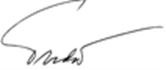 А.Е. Попел  Заведующий кафедрой:2Заведующий кафедрой:2Н.Н. Губачев  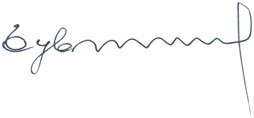 зачетКод и наименование компетенцииКод и наименование индикаторадостижения компетенцииПланируемые результаты обучения по дисциплинеПК-2Способен осуществлять исполнительно-распорядительные функции в сфере ведения делопроизводства, электронного документооборота и архивного дела для решения задач государственного и муниципального управленияИД-ПК-2.2Осуществление учета и регистрации нормативных правовых актов; оформление реквизитов документовИД-ПК-2.4Комплектование, хранение, учет и использование архивных документов, выдача архивных справок, составление номенклатуры делОбучающийся способен:- осуществлять исполнительно-распорядительные функции в сфере ведения делопроизводства, электронного документооборота и архивного дела для решения задач государственного и муниципального управления;- осуществлять учет и регистрацию нормативных правовых актов; оформление реквизитов документов;- осуществлять комплектование, хранение, учет и использование архивных документов, выдача архивных справок, составление номенклатуры дел.по очной форме обучения – 3з.е.108час. Структура и объем дисциплины Структура и объем дисциплины Структура и объем дисциплины Структура и объем дисциплины Структура и объем дисциплины Структура и объем дисциплины Структура и объем дисциплины Структура и объем дисциплины Структура и объем дисциплины Структура и объем дисциплиныОбъем дисциплины по семестрамформа промежуточной аттестациивсего, часКонтактная аудиторная работа, часКонтактная аудиторная работа, часКонтактная аудиторная работа, часКонтактная аудиторная работа, часСамостоятельная работа обучающегося, часСамостоятельная работа обучающегося, часСамостоятельная работа обучающегося, часОбъем дисциплины по семестрамформа промежуточной аттестациивсего, часлекции, часпрактические занятия, часлабораторные занятия, часпрактическая подготовка, часкурсовая работа/курсовой проектсамостоятельная работа обучающегося, часпромежуточная аттестация, час6 семестрЗачет108181872Всего:108181872Планируемые (контролируемые) результаты освоения: код(ы) формируемой(ых) компетенции(й) и индикаторов достижения компетенцийНаименование разделов, тем;форма(ы) промежуточной аттестацииВиды учебной работыВиды учебной работыВиды учебной работыВиды учебной работыСамостоятельная работа, часВиды и формы контрольных мероприятий, обеспечивающие по совокупности текущий контроль успеваемости;формы промежуточного контроля успеваемостиПланируемые (контролируемые) результаты освоения: код(ы) формируемой(ых) компетенции(й) и индикаторов достижения компетенцийНаименование разделов, тем;форма(ы) промежуточной аттестацииКонтактная работаКонтактная работаКонтактная работаКонтактная работаСамостоятельная работа, часВиды и формы контрольных мероприятий, обеспечивающие по совокупности текущий контроль успеваемости;формы промежуточного контроля успеваемостиПланируемые (контролируемые) результаты освоения: код(ы) формируемой(ых) компетенции(й) и индикаторов достижения компетенцийНаименование разделов, тем;форма(ы) промежуточной аттестацииЛекции, часПрактические занятия, часЛабораторные работы/ индивидуальные занятиячасПрактическая подготовка, часСамостоятельная работа, часВиды и формы контрольных мероприятий, обеспечивающие по совокупности текущий контроль успеваемости;формы промежуточного контроля успеваемостиШестой семестрШестой семестрШестой семестрШестой семестрШестой семестрШестой семестрШестой семестрПК-2ИД-ПК-2.2ИД-ПК-2.4Раздел I. Государственное управление и административное право9936ПК-2ИД-ПК-2.2ИД-ПК-2.4Тема 1. 1. Государственное управление и исполнительнаявласть.3Формы текущего контроля по разделу I:устный опрос, тестирование,заслушивание и обсуждение докладовПК-2ИД-ПК-2.2ИД-ПК-2.4Тема 1.2 Механизм административно-правового регулирования2Формы текущего контроля по разделу I:устный опрос, тестирование,заслушивание и обсуждение докладовПК-2ИД-ПК-2.2ИД-ПК-2.4Тема 1.3. Административно-правовой статус человекаи гражданина2Формы текущего контроля по разделу I:устный опрос, тестирование,заслушивание и обсуждение докладовПК-2ИД-ПК-2.2ИД-ПК-2.4Тема 1.4. Административно–правовое регулирование государственного прогнозирования социального развития и иных видов межотраслевого управления.2Формы текущего контроля по разделу I:устный опрос, тестирование,заслушивание и обсуждение докладовПК-2ИД-ПК-2.2ИД-ПК-2.4Практическое занятие № 1.1 Государственное управление и исполнительная власть 39Формы текущего контроля по разделу I:устный опрос, тестирование,заслушивание и обсуждение докладовПК-2ИД-ПК-2.2ИД-ПК-2.4Практическое занятие № 1.2 Механизм административно-правового регулирования 29Формы текущего контроля по разделу I:устный опрос, тестирование,заслушивание и обсуждение докладовПК-2ИД-ПК-2.2ИД-ПК-2.4Практическое занятие № 1.3 Административно-правовой статус человека и гражданина29Формы текущего контроля по разделу I:устный опрос, тестирование,заслушивание и обсуждение докладовПК-2ИД-ПК-2.2ИД-ПК-2.4Практическое занятие № 1.4 Административно –правовое регулирование государственного прогнозирования социального развития и иных видов межотраслевого управления.29Формы текущего контроля по разделу I:устный опрос, тестирование,заслушивание и обсуждение докладовПК-2ИД-ПК-2.2ИД-ПК-2.4Раздел II. Административно-правовые формы и методы государственного управления9936Формы текущего контроля по разделу II:устный опрос, тестирование,заслушивание и обсуждение докладовПК-2ИД-ПК-2.2ИД-ПК-2.4Тема 2.1 Понятие и виды административно-правовых форм и методов государственного управления. 3Формы текущего контроля по разделу II:устный опрос, тестирование,заслушивание и обсуждение докладовПК-2ИД-ПК-2.2ИД-ПК-2.4Тема 2.2 Административно-правовые акты управления2Формы текущего контроля по разделу II:устный опрос, тестирование,заслушивание и обсуждение докладовПК-2ИД-ПК-2.2ИД-ПК-2.4Тема 2.3. Административное принуждение и административная ответственность.2Формы текущего контроля по разделу II:устный опрос, тестирование,заслушивание и обсуждение докладовПК-2ИД-ПК-2.2ИД-ПК-2.4Тема 2.4. Понятие и основные принципы административного процесса. Административные производства.2Формы текущего контроля по разделу II:устный опрос, тестирование,заслушивание и обсуждение докладовПК-2ИД-ПК-2.2ИД-ПК-2.4Практическое занятие № 2.1 Понятие и виды административно-правовых форм и методов государственного управления.39Формы текущего контроля по разделу II:устный опрос, тестирование,заслушивание и обсуждение докладовПК-2ИД-ПК-2.2ИД-ПК-2.4Практическое занятие № 2.2 Административно-правовые акты управления.29Формы текущего контроля по разделу II:устный опрос, тестирование,заслушивание и обсуждение докладовПК-2ИД-ПК-2.2ИД-ПК-2.4Практическое занятие № 2.3 Административное принуждение и административная ответственность.29Формы текущего контроля по разделу II:устный опрос, тестирование,заслушивание и обсуждение докладовПК-2ИД-ПК-2.2ИД-ПК-2.4Практическое занятие № 2.4 Понятие и основные принципы административного процесса. Административные производства.29Формы текущего контроля по разделу II:устный опрос, тестирование,заслушивание и обсуждение докладовЗачетИТОГО за шестой семестр181872№ ппНаименование раздела и темы дисциплиныСодержание раздела (темы)Раздел IГосударственное управление и административное правоГосударственное управление и административное правоТема 1.1Государственное управление и исполнительнаявласть.Понятие управления как сферы применения норм административного права. Виды управления.Тема 1.2Механизм административно-правового регулированияСфера, область, предмет административно-правового регулирования (взаимосвязь и соотношение).Организационные управленческие отношения в сфере реализации исполнительной власти (государственного управления).Тема 1.3Административно-правовой статус человекаи гражданинаАдминистративно-юстиционные организационно-охранительные отношения.Тема 1.4.Административно –правовое регулирование государственного прогнозирования социального развития и иных видов межотраслевого управления.Понятие, особенности и виды административно-правовых норм. Понятие, структура, особенности и виды административно-правовых отношений.Раздел IIАдминистративно-правовые формы и методы государственногоуправленияАдминистративно-правовые формы и методы государственногоуправленияТема 2.1Понятие и виды административно-правовых форм и методов государственного управления. Конституционно-правовой статус личности и гражданина как основа всех отраслевых, особенных и специальных правовых статусов граждан.Тема 2.2Административно-правовые акты управленияПонятие государственного органа исполнительной власти (государственного управления) и его компетенция.Тема 2.3Административное принуждение и административная ответственность.Административно-правовой статус общественных объединений.Тема 2.4Понятие и основные принципы административного процесса. Административные производства.Понятие и виды (классификация) правовых актов управления как основной формы реализации компетенции субъектов государственной исполнительной власти.№ ппНаименование раздела /темы дисциплины, выносимые на самостоятельное изучениеЗадания для самостоятельной работыВиды и формы контрольных мероприятий(учитываются при проведении текущего контроля)Трудоемкость, часРаздел IГосударственное управление и административное правоГосударственное управление и административное правоГосударственное управление и административное правоГосударственное управление и административное правоТема 1.2Государственноеуправление иисполнительнаявластьПодготовка к лекциям и практическим занятиям. Самостоятельное изучение и конспектирование рекомендованной литературы.Разработка научных докладов.Подготовить решение ситуационных задач (кейсов) по темеустное собеседование по результатам выполненной работы36Раздел IIАдминистративно-правовые формы и методы государственногоуправленияАдминистративно-правовые формы и методы государственногоуправленияАдминистративно-правовые формы и методы государственногоуправленияАдминистративно-правовые формы и методы государственногоуправленияТема 2.2Понятие и видыадминистративно-правовых форм иметодовгосударственногоуправленияПодготовка к лекциям и практическим занятиям. Самостоятельное изучение и конспектирование рекомендованной литературы.Разработка научных докладов.устное собеседование по результатам выполненной работы36Уровни сформированности компетенции(-й)Итоговое количество балловв 100-балльной системепо результатам текущей и промежуточной аттестацииОценка в пятибалльной системепо результатам текущей и промежуточной аттестацииПоказатели уровня сформированности Показатели уровня сформированности Показатели уровня сформированности Уровни сформированности компетенции(-й)Итоговое количество балловв 100-балльной системепо результатам текущей и промежуточной аттестацииОценка в пятибалльной системепо результатам текущей и промежуточной аттестацииуниверсальной(-ых) компетенции(-й)общепрофессиональной(-ых) компетенцийпрофессиональной(-ых)компетенции(-й)Уровни сформированности компетенции(-й)Итоговое количество балловв 100-балльной системепо результатам текущей и промежуточной аттестацииОценка в пятибалльной системепо результатам текущей и промежуточной аттестацииПК-2ИД-ПК-2.2ИД-ПК-2.4высокийзачтеноисчерпывающе и логически стройно излагает учебный материал, умеет связывать теорию с практикой, справляется с решением задач профессиональной направленности высокого уровня сложности, правильно обосновывает принятые решения;демонстрирует способности в понимании, изложении и практическом использовании оценки проблемных ситуаций;дополняет теоретическую информацию примерами из сферы функционирования органов государственного и муниципального управления;способен провести целостный анализ проблемной ситуации с использованием адекватных научных методов;свободно ориентируется в учебной и профессиональной литературе;дает развернутые, исчерпывающие, профессионально грамотные ответы на вопросы, в том числе, дополнительные.повышенныйзачтено логически стройно излагает учебный материал, умеет достаточно правильно связывать теорию с практикой, в целом правильно справляется с решением задач профессиональной направленности, правильно обосновывает принятые решения;демонстрирует способности в понимании и оценки проблемных ситуаций;способен в целом дополнять теоретическую информацию примерами из сферы функционирования органов государственного и муниципального управления;способен провести анализ проблемной ситуации с использованием подходящих научных методов;в целом верно ориентируется в учебной и профессиональной литературе;- дает в целом правильные и профессионально грамотные ответы на вопросы, в том числе, дополнительные.базовыйзачтенодемонстрирует теоретические знания основного учебного материала дисциплины в объеме, необходимом для дальнейшего освоения ОПОП;с неточностями излагает принятую в научной и учебно-методической литературе теоретические и методологические положения;анализируя проблемные ситуации, с затруднениями прослеживает логику ее развития;демонстрирует фрагментарные знания основной учебной литературы по дисциплине;- ответ отражает знания на базовом уровне теоретического и практического материала в объеме, необходимом для дальнейшей учебы и предстоящей работы по профилю обучения.низкийне зачтеноОбучающийся:демонстрирует фрагментарные знания теоретического и практического материал, допускает грубые ошибки при его изложении на занятиях и в ходе промежуточной аттестации;испытывает серьёзные затруднения в применении теоретических положений при решении практических задач профессиональной направленности стандартного уровня сложности, не владеет необходимыми для этого навыками и приёмами;выполняет задания только по образцу и под руководством преподавателя;ответ отражает отсутствие знаний на базовом уровне теоретического и практического материала в объеме, необходимом для дальнейшей учебы.Обучающийся:демонстрирует фрагментарные знания теоретического и практического материал, допускает грубые ошибки при его изложении на занятиях и в ходе промежуточной аттестации;испытывает серьёзные затруднения в применении теоретических положений при решении практических задач профессиональной направленности стандартного уровня сложности, не владеет необходимыми для этого навыками и приёмами;выполняет задания только по образцу и под руководством преподавателя;ответ отражает отсутствие знаний на базовом уровне теоретического и практического материала в объеме, необходимом для дальнейшей учебы.Обучающийся:демонстрирует фрагментарные знания теоретического и практического материал, допускает грубые ошибки при его изложении на занятиях и в ходе промежуточной аттестации;испытывает серьёзные затруднения в применении теоретических положений при решении практических задач профессиональной направленности стандартного уровня сложности, не владеет необходимыми для этого навыками и приёмами;выполняет задания только по образцу и под руководством преподавателя;ответ отражает отсутствие знаний на базовом уровне теоретического и практического материала в объеме, необходимом для дальнейшей учебы.№ ппФормы текущего контроляПримеры типовых заданий1Перечень тем для подготовки докладов / сообщений Особенности административно-правового положения должностных лиц. Процедуры прохождения государственной службы. Условия, препятствующие поступлению на государственную службу. Квалификационные требования по государственным должностям, обязанности, права и ограничения государственных служащих. Понятие формы реализации власти. Понятие административного процесса.2Примерные вопросы для проведения тестирования 1. 1.Административная дееспособность появляется у гражданина РФ:1) С 16 лет+2) С 18 лет3) С 21 года4) С момента рождения2. Обратная сила закона это:1) Вновь принятый закон не ступает в силу2) Вновь принятый закон распространяет свое действие на отношения, возникшие после его вступления в силу3) Вновь принятый закон распространяет свое действие на отношения, возникшие до его вступления в силу+4) Утративший силу закон действует на определенные общественные отношения после утраты им юридической силы3. Что такое кодифицированный нормативный правовой акт, являющийся источником административного права?1) Кодекс об административных правонарушениях; +2) Административный кодекс;3) Кодекс об административной ответственности.4. Что не используется как обстоятельство, отягчающее административную ответственность?1) Совершение административного правонарушения группой лиц+2) Совершение административного правонарушения при исполнении трудовых обязанностей3) Совершение административного правонарушения в состоянии алкогольного опьянения4) Вовлечение несовершеннолетнего в совершение административного правонарушения5. Чего не может совершаться в отношении юридического лица?1) Лишение специального права+2) Предупреждение3) Административный штраф4) Возмездное изъятие предмета административного правонарушения3Темы для подготовки презентаций Виды принуждения по административному праву.Понятие административно-правового принуждения.Ответственность по административному праву.Основания административной ответственности.Понятие и признаки административного правонарушения и административного нарушения.Отличия административного правонарушения.Наименование оценочного средства (контрольно-оценочного мероприятия)Критерии оцениванияШкалы оцениванияШкалы оцениванияШкалы оцениванияНаименование оценочного средства (контрольно-оценочного мероприятия)Критерии оценивания100-балльная системаПятибалльная системаПятибалльная системаЗаслушивание и обсуждение докладовПредставлен доклад, соответствующий всем необходимым требованиям. Изложение материала логично, последовательно и аргументировано. Есть ссылки на источники, автор демонстрирует способность критически анализировать привлекаемые источники. Даны полные, развернутые ответы на поставленные вопросы, показана совокупность осознанных знаний об объекте, проявляющаяся в свободном оперировании понятиями, умении выделить существенные и несущественные его признаки, причинно-следственные связи. Обучающийся демонстрирует глубокие и прочные знания материала по заданным вопросам, исчерпывающе и последовательно, грамотно и логически стройно его излагает55Заслушивание и обсуждение докладовПредставлен доклад, соответствующий базовым требованиям. Изложение материала в целом логично и аргументировано. Есть ссылки на источники, автор демонстрирует способность самостоятельно анализировать привлекаемые источники. Даны развернутые ответы на поставленные вопросы, показана совокупность осознанных знаний об объекте, проявляющаяся в свободном оперировании понятиями, умении выделить существенные и несущественные его признаки, причинно-следственные связи. Обучающийся демонстрирует прочные знания материала по заданным вопросам, исчерпывающе и последовательно, грамотно и логически стройно его излагает, но допускает несущественные неточности в определениях44Заслушивание и обсуждение докладовДаны недостаточно полные и недостаточно развернутые ответы. Логика и последовательность изложения имеют нарушения. Допущены ошибки в раскрытии понятий, употреблении терминов. Обучающийся не способен самостоятельно выделить существенные и несущественные признаки и причинно-следственные связи. Обучающийся способен конкретизировать обобщенные знания только с помощью преподавателя. Обучающийся обладает фрагментарными знаниями по теме коллоквиума, слабо владеет понятийным аппаратом, нарушает последовательность в изложении материала.33Заслушивание и обсуждение докладовДаны неполные ответы, представляющие собой разрозненные знания по теме с существенными ошибками в определениях. Присутствуют фрагментарность, нелогичность изложения. Обучающийся не осознает связь данного понятия, теории, явления с другими объектами дисциплины. Отсутствуют выводы, конкретизация и доказательность изложения. Речь неграмотная. Дополнительные и уточняющие вопросы преподавателя не приводят к коррекции ответа обучающегося не только на поставленный вопрос, но и на другие вопросы темы.22Не получены ответы по базовым вопросам дисциплины.Не принимал участия в коллоквиумеТестЗа выполнение каждого тестового задания испытуемому выставляются баллы. Номинальная шкала предполагает, что за правильный ответ к каждому заданию выставляется один балл, за не правильный — ноль. В соответствии с номинальной шкалой, оценивается всё задание в целом, а не какая-либо из его частей.В заданиях с выбором нескольких верных ответов, заданиях на установление правильной последовательности, заданиях на установление соответствия, заданиях открытой формы используют порядковую шкалу. В этом случае баллы выставляются не за всё задание, а за тот или иной выбор в каждом задании, например, выбор варианта, выбор соответствия, выбор ранга, выбор дополнения.В соответствии с порядковой шкалой за каждое задание устанавливается максимальное количество баллов, например, три. Три балла выставляются за все верные выборы в одном задании, два балла - за одну ошибку, один - за две ошибки, ноль — за полностью неверный ответ.Правила оценки всего теста:общая сумма баллов за все правильные ответы составляет наивысший балл, например, 20 баллов. В спецификации указывается общий наивысший балл по тесту. Также устанавливается диапазон баллов, которые необходимо набрать для того, чтобы получить отличную, хорошую, удовлетворительную или неудовлетворительную оценки.Рекомендуемое процентное соотношение баллов и оценок по пятибалльной системе. Например:«2» - равно или менее 40%«3» - 41% - 64%«4» - 65% - 84%«5» - 85% - 100%585% - 100%ТестЗа выполнение каждого тестового задания испытуемому выставляются баллы. Номинальная шкала предполагает, что за правильный ответ к каждому заданию выставляется один балл, за не правильный — ноль. В соответствии с номинальной шкалой, оценивается всё задание в целом, а не какая-либо из его частей.В заданиях с выбором нескольких верных ответов, заданиях на установление правильной последовательности, заданиях на установление соответствия, заданиях открытой формы используют порядковую шкалу. В этом случае баллы выставляются не за всё задание, а за тот или иной выбор в каждом задании, например, выбор варианта, выбор соответствия, выбор ранга, выбор дополнения.В соответствии с порядковой шкалой за каждое задание устанавливается максимальное количество баллов, например, три. Три балла выставляются за все верные выборы в одном задании, два балла - за одну ошибку, один - за две ошибки, ноль — за полностью неверный ответ.Правила оценки всего теста:общая сумма баллов за все правильные ответы составляет наивысший балл, например, 20 баллов. В спецификации указывается общий наивысший балл по тесту. Также устанавливается диапазон баллов, которые необходимо набрать для того, чтобы получить отличную, хорошую, удовлетворительную или неудовлетворительную оценки.Рекомендуемое процентное соотношение баллов и оценок по пятибалльной системе. Например:«2» - равно или менее 40%«3» - 41% - 64%«4» - 65% - 84%«5» - 85% - 100%465% - 84%ТестЗа выполнение каждого тестового задания испытуемому выставляются баллы. Номинальная шкала предполагает, что за правильный ответ к каждому заданию выставляется один балл, за не правильный — ноль. В соответствии с номинальной шкалой, оценивается всё задание в целом, а не какая-либо из его частей.В заданиях с выбором нескольких верных ответов, заданиях на установление правильной последовательности, заданиях на установление соответствия, заданиях открытой формы используют порядковую шкалу. В этом случае баллы выставляются не за всё задание, а за тот или иной выбор в каждом задании, например, выбор варианта, выбор соответствия, выбор ранга, выбор дополнения.В соответствии с порядковой шкалой за каждое задание устанавливается максимальное количество баллов, например, три. Три балла выставляются за все верные выборы в одном задании, два балла - за одну ошибку, один - за две ошибки, ноль — за полностью неверный ответ.Правила оценки всего теста:общая сумма баллов за все правильные ответы составляет наивысший балл, например, 20 баллов. В спецификации указывается общий наивысший балл по тесту. Также устанавливается диапазон баллов, которые необходимо набрать для того, чтобы получить отличную, хорошую, удовлетворительную или неудовлетворительную оценки.Рекомендуемое процентное соотношение баллов и оценок по пятибалльной системе. Например:«2» - равно или менее 40%«3» - 41% - 64%«4» - 65% - 84%«5» - 85% - 100%341% - 64%ТестЗа выполнение каждого тестового задания испытуемому выставляются баллы. Номинальная шкала предполагает, что за правильный ответ к каждому заданию выставляется один балл, за не правильный — ноль. В соответствии с номинальной шкалой, оценивается всё задание в целом, а не какая-либо из его частей.В заданиях с выбором нескольких верных ответов, заданиях на установление правильной последовательности, заданиях на установление соответствия, заданиях открытой формы используют порядковую шкалу. В этом случае баллы выставляются не за всё задание, а за тот или иной выбор в каждом задании, например, выбор варианта, выбор соответствия, выбор ранга, выбор дополнения.В соответствии с порядковой шкалой за каждое задание устанавливается максимальное количество баллов, например, три. Три балла выставляются за все верные выборы в одном задании, два балла - за одну ошибку, один - за две ошибки, ноль — за полностью неверный ответ.Правила оценки всего теста:общая сумма баллов за все правильные ответы составляет наивысший балл, например, 20 баллов. В спецификации указывается общий наивысший балл по тесту. Также устанавливается диапазон баллов, которые необходимо набрать для того, чтобы получить отличную, хорошую, удовлетворительную или неудовлетворительную оценки.Рекомендуемое процентное соотношение баллов и оценок по пятибалльной системе. Например:«2» - равно или менее 40%«3» - 41% - 64%«4» - 65% - 84%«5» - 85% - 100%240% и менее 40%Подготовка презентаций Ответы на вопросы задачи даны правильно; представлено подробное и логичное объяснение хода её решения с теоретическими обоснованиями (в том числе из лекционного курса). Ответы на дополнительные вопросы верные, чёткие. 55Подготовка презентаций Ответы на вопросы задачи даны в целом правильно; представлено подробное, но недостаточно логичное объяснение хода её решения, допущены единичные ошибки в деталях, присутствуют некоторые затруднения в теоретическом обосновании. Ответы на дополнительные вопросы верные, но недостаточно чёткие.44Подготовка презентаций Ответы на вопросы задачи даны правильно; объяснение хода ее решения недостаточно полное, непоследовательное, с ошибками, слабым теоретическим обоснованием, в том числе с точки зрения использования лекционного материала. Ответы на дополнительные вопросы недостаточно четкие, с ошибками в деталях.33Подготовка презентаций Ответы на вопросы задачи даны неправильно. Объяснение хода её решения дано частичное, непоследовательное, с грубыми ошибками, без теоретического обоснования. Ответы на дополнительные вопросы не даны.22Реферат Выполнены все требования к написанию и защите реферата: обозначена проблема и обоснована её актуальность, сделан краткий анализ различных точек зрения на рассматриваемую проблему и логично изложена собственная позиция, сформулированы выводы, тема раскрыта полностью, выдержан объём, соблюдены требования к внешнему оформлению, даны правильные ответы на дополнительные вопросы.55Реферат Основные требования к реферату и его защите выполнены, но при этом допущены недочёты. В частности, имеются неточности в изложении материала; отсутствует логическая последовательность в суждениях; не выдержан объём реферата; имеются упущения в оформлении; на дополнительные вопросы при защите даны неполные ответы.44Реферат Имеются существенные отступления от требований к реферированию. В частности: тема освещена лишь частично; допущены фактические ошибки в содержании реферата или при ответе на дополнительные вопросы; во время защиты отсутствует вывод.33Реферат Тема реферата не раскрыта, обнаруживается существенное непонимание проблемы либо реферат студентом не представлен.22Форма промежуточной аттестацииТиповые контрольные задания и иные материалы для проведения промежуточной аттестации:Зачет: в устной форме по билетамБилет 1 1. Исполнительная власть как вид государственной власти.2.  Управление. Государственное управление.Билет 21. Административное право и законность в управлении.2.  Соотношение понятий «государственное управление» и «исполнительная власть»..Билет 31. Предмет и метод административно-правового регулирования.2.  Соотношение административного права с отраслями права..Форма промежуточной аттестацииКритерии оцениванияШкалы оцениванияШкалы оцениванияНаименование оценочного средстваКритерии оценивания100-балльная системаПятибалльная системазачет: в устной форме по билетамОбучающийся: -демонстрирует знания отличающиеся глубиной и содержательностью, дает полный исчерпывающий ответ, как на основные вопросы билета, так и на дополнительные;- свободно владеет научными понятиями, ведет диалог и вступает в научную дискуссию;- способен к интеграции знаний по определенной теме, структурированию ответа, к анализу положений существующих теорий, научных школ, направлений по вопросу билета;- логично и доказательно раскрывает проблему, предложенную в билете; - свободно выполняет практические задания повышенной сложности, предусмотренные программой, демонстрирует системную работу с основной и дополнительной литературой.Ответ не содержит фактических ошибок и характеризуется глубиной, полнотой, уверенностью суждений, иллюстрируется примерами, в том числе из собственной практики.5зачет: в устной форме по билетамОбучающийся:- показывает достаточное знание учебного материала, но допускает несущественные фактические ошибки, которые способен исправить самостоятельно, благодаря наводящему вопросу;- недостаточно раскрыта проблема по одному из вопросов билета;недостаточно логично построено изложение вопроса;- успешно выполняет предусмотренные в программе практические задания средней сложности, активно работает с основной литературой;- демонстрирует, в целом, системный подход к решению практических задач, к самостоятельному пополнению и обновлению знаний в ходе дальнейшей учебной работы и профессиональной деятельности. В ответе раскрыто, в основном, содержание билета, имеются неточности при ответе на дополнительные вопросы.4зачет: в устной форме по билетамОбучающийся:- показывает знания фрагментарного характера, которые отличаются поверхностностью и малой содержательностью, допускает фактические грубые ошибки;- не может обосновать закономерности и принципы, объяснить факты, нарушена логика изложения, отсутствует осмысленность представляемого материала, представления о межпредметных связях слабые;- справляется с выполнением практических заданий, предусмотренных программой, знаком с основной литературой, рекомендованной программой, допускает погрешности и ошибки при теоретических ответах и в ходе практической работы.Содержание билета раскрыто слабо, имеются неточности при ответе на основные и дополнительные вопросы билета, ответ носит репродуктивный характер. Неуверенно, с большими затруднениями решает практические задачи или не справляется с ними самостоятельно.3зачет: в устной форме по билетамОбучающийся, обнаруживает существенные пробелы в знаниях основного учебного материала, допускает принципиальные ошибки в выполнении предусмотренных программой практических заданий. На большую часть дополнительных вопросов по содержанию экзамена затрудняется дать ответ или не дает верных ответов.2Форма контроля100-балльная система Пятибалльная системаТекущий контроль:  - докладызачтено/не зачтено- тестированиезачтено/не зачтено - проверка домашних практических заданийзачтено/не зачтено- проверка рефератазачтено/не зачтеноПромежуточная аттестация - зачетзачтеноне зачтеноИтого за семестр зачётзачтеноне зачтеноНаименование учебных аудиторий, лабораторий, мастерских, библиотек, спортзалов, помещений для хранения и профилактического обслуживания учебного оборудования и т.п.Оснащенность учебных аудиторий, лабораторий, мастерских, библиотек, спортивных залов, помещений для хранения и профилактического обслуживания учебного оборудования и т.п.119071, г. Москва, Малый Калужский переулок, дом 2, строение 6119071, г. Москва, Малый Калужский переулок, дом 2, строение 6аудитории для проведения занятий лекционного типакомплект учебной мебели, технические средства обучения, служащие для представления учебной информации большой аудитории: ноутбук;проектораудитории для проведения занятий семинарского типа, групповых и индивидуальных консультаций, текущего контроля и промежуточной аттестациикомплект учебной мебели, технические средства обучения, служащие для представления учебной информации большой аудитории: ноутбук,проектор,аудитории для проведения занятий по практической подготовке, групповых и индивидуальных консультацийкомплект учебной мебели, технические средства обучения, служащие для представления учебной информации большой аудитории: 5 персональных компьютеров, принтерыПомещения для самостоятельной работы обучающихсяОснащенность помещений для самостоятельной работы обучающихсячитальный зал библиотеки:компьютерная техника;
подключение к сети «Интернет»Необходимое оборудованиеПараметрыТехнические требованияПерсональный компьютер/ ноутбук/планшет,камера,микрофон, динамики, доступ в сеть ИнтернетВеб-браузерВерсия программного обеспечения не ниже: Chrome 72, Opera 59, Firefox 66, Edge 79, Яндекс.Браузер 19.3Персональный компьютер/ ноутбук/планшет,камера,микрофон, динамики, доступ в сеть ИнтернетОперационная системаВерсия программного обеспечения не ниже: Windows 7, macOS 10.12 «Sierra», LinuxПерсональный компьютер/ ноутбук/планшет,камера,микрофон, динамики, доступ в сеть ИнтернетВеб-камера640х480, 15 кадров/сПерсональный компьютер/ ноутбук/планшет,камера,микрофон, динамики, доступ в сеть ИнтернетМикрофонлюбойПерсональный компьютер/ ноутбук/планшет,камера,микрофон, динамики, доступ в сеть ИнтернетДинамики (колонки или наушники)любыеПерсональный компьютер/ ноутбук/планшет,камера,микрофон, динамики, доступ в сеть ИнтернетСеть (интернет)Постоянная скорость не менее 192 кБит/с№ п/пАвтор(ы)Наименование изданияВид издания (учебник, УП, МП и др.)ИздательствоГодизданияАдрес сайта ЭБСили электронного ресурса (заполняется для изданий в электронном виде)Количество экземпляров в библиотеке Университета10.1 Основная литература, в том числе электронные издания10.1 Основная литература, в том числе электронные издания10.1 Основная литература, в том числе электронные издания10.1 Основная литература, в том числе электронные издания10.1 Основная литература, в том числе электронные издания10.1 Основная литература, в том числе электронные издания10.1 Основная литература, в том числе электронные издания10.1 Основная литература, в том числе электронные издания1Чиркин В. Е. Этика государственного и муниципального управления: УчебникУчебникМ.: Норма: НИЦ ИНФРА-М, 2019.2019https://znanium.com/catalog/product/1003311 (дата обращения: 11.10.2021).2Кормишкина Л. А.Государственное и муниципальное управление: итоговая государственная аттестация студентов: учеб. ПособиеУчебное пособиеМ.: ИНФРА-М, 2018.2018https://znanium.com/catalog/product/927445 (дата обращения: 11.10.2021).10.2 Дополнительная литература, в том числе электронные издания 10.2 Дополнительная литература, в том числе электронные издания 10.2 Дополнительная литература, в том числе электронные издания 10.2 Дополнительная литература, в том числе электронные издания 10.2 Дополнительная литература, в том числе электронные издания 10.2 Дополнительная литература, в том числе электронные издания 10.2 Дополнительная литература, в том числе электронные издания 10.2 Дополнительная литература, в том числе электронные издания 1Габричидзе Б.Н.Система органов государственной власти России: учеб. пособие для студентов вузовУчебное пособиеМ.: ЮНИТИ-ДАНА, 20172017https://znanium.com/catalog/product/1028657 (дата обращения: 11.10.2021).2Маркова А.Н., Федулов Ю.К. История государственного управления в России: учебник для студентов вузовУчебник М.: ЮНИТИ-ДАНА, 20172017https://znanium.com/catalog/product/1028486 (дата обращения: 11.10.2021).3Соловьев А. И.Политика и управление государством: очерки теории и методологиимонографияМосква: Аспект Пресс, 2021.2021https://znanium.com/catalog/product/1688337 (дата обращения: 11.10.2021).10.3 Методические материалы (указания, рекомендации по освоению дисциплины авторов РГУ им. А. Н. Косыгина)10.3 Методические материалы (указания, рекомендации по освоению дисциплины авторов РГУ им. А. Н. Косыгина)10.3 Методические материалы (указания, рекомендации по освоению дисциплины авторов РГУ им. А. Н. Косыгина)10.3 Методические материалы (указания, рекомендации по освоению дисциплины авторов РГУ им. А. Н. Косыгина)10.3 Методические материалы (указания, рекомендации по освоению дисциплины авторов РГУ им. А. Н. Косыгина)10.3 Методические материалы (указания, рекомендации по освоению дисциплины авторов РГУ им. А. Н. Косыгина)10.3 Методические материалы (указания, рекомендации по освоению дисциплины авторов РГУ им. А. Н. Косыгина)10.3 Методические материалы (указания, рекомендации по освоению дисциплины авторов РГУ им. А. Н. Косыгина)1Одинцов А.А., Горский А.А., Зотов В.В. и др.Подготовка выпускной квалификационной работы (бакалавриат)Методические указанияМ.:МГУДТ2016http://znanium.com/catalog/product/461461302Губачев Н.Н., Кириллов В.П.Подготовка, оформление и защита выпускной квалификационной работы (магистерской диссертации)Учебно-методическое пособиеМ.: РГУ им. А.Н. Косыгина2018http://znanium.com/catalog/product/461501303Губачев Н.Н.Требования к оформлению отчета об учебно-исследовательской работеМетодические указания Утверждено на заседании кафедры   протокол № 3 от  02.02.18 2018ЭИОС15№ ппЭлектронные учебные издания, электронные образовательные ресурсыЭБС «Лань» http://www.e.lanbook.com/«Znanium.com» научно-издательского центра «Инфра-М»http://znanium.com/ Электронные издания «РГУ им. А.Н. Косыгина» на платформе ЭБС «Znanium.com» http://znanium.com/Профессиональные базы данных, информационные справочные системыhttp://www.garant.ru/ - Справочно-правовая система (СПС) «Гарант», комплексная правовая поддержка пользователей по законодательству Российской Федерацииhttp://elibrary.ru/defaultx.asp - крупнейший российский информационный портал электронных журналов и баз данных по всем отраслям наукhttp://inion.ru/resources/bazy-dannykh-inion-ran/ -   библиографические базы данных ИНИОН РАН по социальным и гуманитарным наукам№п/пПрограммное обеспечениеРеквизиты подтверждающего документа/ Свободно распространяемоеWindows 10 Pro, MS Office 2019 контракт № 18-ЭА-44-19 от 20.05.2019PrototypingSketchUp: 3D modeling for everyoneконтракт № 18-ЭА-44-19 от 20.05.2019V-Ray для 3Ds Max контракт № 18-ЭА-44-19 от 20.05.2019№ ппгод обновления РПДхарактер изменений/обновлений с указанием разделаномер протокола и дата заседания кафедры